IL SECOLO XIX     11 marzo 2008Una scuola per deejay al CepHA PRESO il via da qualche giorno al Cep, presso il consorzio sportivo Pianacci, l'edizione 2008 di un'iniziativa già brillantemente sperimentata lo scorso anno: un corso gratuito di avviamento all'attività di Deejay.Promotore, accanto all'onnipresente e benemerito Circolo Pianacci, Christian Kou, Dj professionista, cresciuto nel quartiere. La buona riuscita dell'iniziativa sperimentata nel  infatti indotto Christian a partecipare al Concorso di idee "Partecipazione & bene comune" promosso dal Comune. Il suo progetto, intitolato "Periferie e musica", è stato premiato ed è quindi stato riproposto, con rinnovato successo. Finora sono già una quindicina i partecipanti, di età compresa tra 13 e 41 anni.Le 25 lezioni in programma (tre volte la settimana, in orario pomeridiano) costituiranno il percorso attraverso il quale acquisire le competenze necessarie a gestire la strumentazione e la musica.Competenze che potranno essere ampiamente "testate" durante la lunga rassegna estiva di spettacoli che ogni anno richiama al Cep migliaia di spettatori: anche quest’anno, infatti, nell'ambito del cartellone estivo sarà riservato un apposito spazio per le prime esibizioni pubbliche dei partecipanti al corso.L'iniziativa nasce dalla volontà di offrire ai giovani del quartiere un'ulteriore possibilità di trovare spunti di arricchimento personale e, fatto non secondario, di farlo insieme. Il che, sottolineano al Pianacci « avvia percorsi virtuosi di crescita e scambio e rende l'idea meritevole di essere "esportata" in altre parti della città».Informazioni: 010/6120546, segreteria del consorzio sportivo Pianacci, dal lunedì al venerdì dalle 15.30 alle 18.30.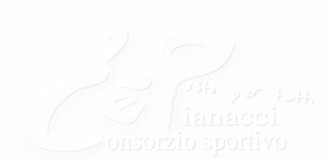 